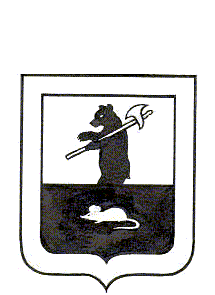 АДМИНИСТРАЦИЯ ГОРОДСКОГО ПОСЕЛЕНИЯ МЫШКИНПОСТАНОВЛЕНИЕг. Мышкин31.12.2019                                                                 № 326О внесении изменений в постановление Администрации городского поселения Мышкинот 24.07.2017 № 178 «Об утверждении муниципальной программы «Защита населения и территориигородского поселения Мышкин от чрезвычайныхситуаций, обеспечение пожарной безопасностии безопасности людей на водных объектах на 2017-2019 годы»»В соответствии с  Федеральным законом от 06.10.2003 № 131-ФЗ «Об общих принципах организации местного самоуправления в Российской Федерации», решением Муниципального Совета городского поселения Мышкин от 22.12.2016   № 38 «О бюджете городского поселения Мышкин  на 2017 год и на плановый период 2018 и 2019 годов», решением Муниципального Совета городского поселения Мышкин от 12.12.2017   № 19 «О бюджете городского поселения Мышкин  на 2018 год и на плановый период 2019 и 2020 годов», решением Муниципального Совета городского поселения Мышкин от 11.12.2018 № 21 «О бюджете городского поселения Мышкин  на 2019 год и на плановый период 2020 и 2021 годов», постановлением Администрации городского поселения Мышкин от 14.11.2016         № 403 «Об утверждении Положения о разработке, утверждении, реализации и оценке эффективности муниципальных программ в городском поселении Мышкин, ПОСТАНОВЛЯЕТ:1. Внести изменения в постановление Администрации городского поселения Мышкин от 24.07.2017 № 178 «Об утверждении муниципальной программы «Защита населения и территории городского поселения Мышкин от чрезвычайных ситуаций, обеспечение пожарной безопасности и безопасности людей на водных объектах на 2017-2019 годы»», изложив Приложение № 1 к постановлению в новой редакции.2. Настоящее постановление разместить на официальном сайте Администрации городского поселения Мышкин в информационно-телекоммуникационной сети «Интернет».          3. Контроль за исполнением настоящего постановления возложить на заместителя Главы Администрации городского поселения Мышкин.          4. Настоящее постановление вступает в силу с момента подписания.Глава городского поселения Мышкин                                                                                      Е.В. ПетровПриложение № 1к постановлению Администрации городского поселения Мышкинот 31.12.2019 № 326ПАСПОРТ МУНИЦИПАЛЬНОЙ ПРОГРАММЫI. Общая характеристика сферы реализации муниципальной программы       Полномочия Администрации городского поселения Мышкин в области защиты населения и территории от чрезвычайных ситуаций, обеспечения пожарной безопасности и безопасности людей на водных объектах определены Водным кодексом Российской Федерации, Федеральными законами  от 06.10.2003 № 131-ФЗ «Об общих принципах организации местного самоуправления в Российской Федерации», от 21.12.1994  № 68-ФЗ «О защите населения и территорий от чрезвычайных ситуаций природного и техногенного характера», от 12.02.1998           № 28-ФЗ «О гражданской обороне», другими федеральными законами.  Муниципальная программа  разработана в соответствии с полномочиями Администрации городского поселения Мышкин и направлена на обеспечение  необходимого уровня защиты населения и территорий поселения от чрезвычайных ситуаций и безопасности людей на водных объектах на основе осуществления деятельности по организации и ведению гражданской обороны, предупреждению и ликвидации чрезвычайных ситуаций природного и техногенного характера, спасению людей, материальных и культурных ценностей и оказанию помощи населению, пострадавшему в результате чрезвычайных ситуаций.В последние годы защита населения и территорий от чрезвычайных ситуаций природного и техногенного характера выделилась в отдельную четко обозначенную область человеческой жизнедеятельности. Суть деятельности в этой сфере состоит во всестороннем противодействии чрезвычайным ситуациям, обеспечении снижения их количества и повышении уровня защищенности населения, безопасности потенциально опасных объектов и объектов жизнеобеспечения от угроз природного и техногенного характера, создании необходимых условий для развития города.Источниками событий чрезвычайного характера являются опасные природные явления, а также крупные техногенные аварии и катастрофы. Следует отметить, что общей характерной особенностью природных и техногенных опасностей на современном этапе является их взаимосвязанный комплексный характер, выражающийся в том, что одно возникающее бедствие может вызывать целую цепочку других более катастрофических процессов.Опасные природные явления, представляющие собой потенциальный источник угроз и рисков жизнедеятельности человека и хозяйственному потенциалу, включают в себя опасные гидрометеорологические (метеорологические, гидрологические, агрометеорологические) явления (сильные ветры, осадки и метели, интенсивные гололедно - изморозевые отложения, жара, мороз, засуха атмосферная и почвенная, наводнения, связанные с половодьем и дождевыми паводками), опасные процессы биогенного характера (пожары в природных системах, эпидемии, вызванные природно-очаговыми заболеваниями, в том числе связанные с переносом возбудителей мигрирующими животными), угрозы экономическому потенциалу и экономической безопасности, связанные с катастрофическим размножением и миграциями животных.Цикличность природных явлений и процессов создает условия для возникновения ЧС, характерных для территории области. К ним относятся ЧС, связанные с весенним паводком, пожарами и опасными метеорологическими явлениями.Среди природных опасностей наиболее разрушительными являются: наводнения, подтопления, ураганы и бури, сильные морозы.Не менее сложная обстановка может возникнуть и при авариях на всех видах транспорта.Пожары в зданиях и сооружениях производственного, жилого, социально-бытового и культурного назначения остаются самыми распространенными бедствиями. Порой они являются причиной гибели значительного числа людей и большого материального ущерба.Организация тушения пожаров предполагает создание необходимых условий для поддержания на должном уровне пожарной безопасности, уменьшения гибели, травматизма людей и размера материальных потерь от пожаров.        Согласно п. 1 ст. 76  «Требования пожарной безопасности по размещению подразделений пожарной охраны в поселениях и городских округах» Федерального закона  от 22.07.2008 № 123-ФЗ «Технический регламент о требованиях пожарной безопасности» дислокация подразделений пожарной охраны на территориях поселений и городских округов определяется исходя из условия, что время прибытия первого подразделения к месту вызова в городских поселениях и городских округах не должно превышать 10 минут, а в сельских поселениях - 20 минут. На территории городского поселения Мышкин расположена Пожарная часть – 32, которая осуществляет задачи в области пожарной безопасности. Личный состав ПЧ-32 обладает пожарно-техническими знаниями, всеми ресурсами для участия в профилактике, тушении пожаров на территории города и не выходит за пределы нормативного времени прибытия пожарных подразделений.  Проблема снижения рисков и смягчения последствий чрезвычайных ситуаций природного и техногенного характера в городе носит характер первостепенной важности, и ее решение также относится к приоритетной сфере обеспечения безопасности.С учетом уровня угроз для безопасного развития города, эффективное противодействие возникновению чрезвычайных ситуаций не может быть обеспечено только в рамках основной деятельности органов местного самоуправления.Характер проблемы требует долговременной стратегии.II. Цель и целевые показатели муниципальной программы      Целью Программы является повышение безопасности и защищенности населения от угроз техногенного, природного характера. Для достижения указанной цели в рамках реализации Программы необходимо решение следующих задач:1. Создание финансовых резервов и резервов материальных средств в целях гражданской обороны, предотвращения и ликвидации последствий чрезвычайных ситуаций природного и техногенного характера.2. Проведение комплекса мер, направленных на повышение общественной и личной безопасности граждан.Реализация мероприятий Программы в области защиты населения и территорий от чрезвычайных ситуаций природного и техногенного характера позволит:- уменьшить количество чрезвычайных ситуаций;- снизить число пожаров и минимизировать материальный ущерб от воздействия чрезвычайных ситуаций и пожаров;- создать резерв (запас) материальных ресурсов для ликвидации последствий ЧС.Сведения о целевых показателях (индикаторах) муниципальной программы «Защита населения и территории городского поселения Мышкин от чрезвычайных ситуаций, обеспечение пожарной безопасности и безопасности людей на водных объектах на 2017-2019 годы»III. План мероприятий муниципальной программыСистема программных мероприятийIV. Методика оценки эффективности муниципальной программыСтратегическая результативность муниципальной программы - степень достижения показателей целей муниципальной программы на конец отчетного периода. Различают промежуточную результативность (ежегодно по итогам года накопительным итогом) и итоговую стратегическую результативность (на момент завершения муниципальной программы).Расчет индекса стратегической результативности муниципальной программы производится в соответствии с Приложением № 4 к Положению, утвержденному постановлением Администрации городского поселения Мышкин от 14.11.2016 № 403 «Об утверждении Положения о разработке, утверждении, реализации и оценке эффективности муниципальных программ в городском поселении Мышкин» V. Финансовое обеспечение муниципальной программы«Защита населения и территории городского поселения Мышкин от чрезвычайных ситуаций, обеспечение пожарной безопасности и безопасности людей на водных объектах на 2017-2019 годы»ПАСПОРТподпрограммы «Обеспечение первичных мер противопожарной безопасности на территории городского поселения Мышкин на 2017-2019 годы» муниципальной программы«Защита населения и территории городского поселения Мышкинот чрезвычайных ситуаций, обеспечение пожарной безопасности и безопасности людей на водных объектах на 2017-2019 годы»I. Общая характеристика сферы реализации подпрограммыКомплекс мер, предусмотренных подпрограммой, основан на изучении основных тенденций пожароопасной ситуации на территории городского поселения Мышкин, прогнозных оценках их дальнейшего развития.В результате нарастания износа основных фондов, снижается надежность работы систем жизнеобеспечения. Негативно влияет на состояние пожарной безопасности социально–экономическая ситуация на территории городского поселения Мышкин.Для преодоления негативных тенденций в деле организации борьбы с пожарами необходимы целенаправленные, скоординированные действия органов местного самоуправления, предприятий и организаций городского поселения Мышкин, предусмотрения в местном бюджете финансирования мероприятий по обеспечению мер пожарной безопасности.Сложившееся положение с пожарами на территории городского поселения Мышкин обусловлено комплексом проблем правового, материально–технического и социального характера, накапливающихся десятилетиями и до настоящего времени не получивших должного решения.На оперативное введение сил и средств на тушение и успешные действия по спасению людей, имущества при пожарах оказывает существенное влияние состояние противопожарного водоснабжения.  С целью постоянного обновления и ремонта систем водоснабжения следует предусматривать дополнительную установку и ремонт существующих пожарных гидрантов на сетях водоснабжения, чистку имеющихся пожарных водоемов.Статистика свидетельствует, что более 60% пожаров происходит из – за нарушения правил пожарной безопасности и неосторожного обращения с огнем, то есть при косвенном или непосредственном участии населения. Поэтому профилактическая работа с населением должна быть поставлена во главу работы по предотвращению пожаров на территории городского поселения Мышкин.Меры, предусматриваемые настоящей подпрограммой, направлены на создание механизма обеспечения требуемого уровня безопасности людей от пожаров на территории городского поселения Мышкин. II. Цель (и) и целевые показатели подпрограммыЦелью подпрограммы является повышение уровня безопасности жизнедеятельности населения городского поселения Мышкин, снижение количества пожаров, гибели людей и минимизация материального ущерба на них.Достижение поставленной цели предполагает решение следующей задачи:1. Реализация первичных мер пожарной безопасности и их совершенствование на территории городского поселения Мышкин.Сведения о целевых показателях (индикаторах) подпрограммы«Обеспечение первичных мер противопожарной безопасности на территории городского поселения Мышкин на 2017-2019 годы»III.План мероприятий подпрограммыСистема программных мероприятийIV. Финансовое обеспечение подпрограммы«Обеспечение первичных мер противопожарной безопасности на территории городского поселения Мышкин на 2017-2019 годы»ПАСПОРТподпрограммы «Обеспечение безопасности граждан на водных объектах городского поселения Мышкин на 2017-2019 годы» муниципальной программы«Защита населения и территории городского поселения Мышкинот чрезвычайных ситуаций, обеспечение пожарной безопасности и безопасности людей на водных объектах на 2017-2019 годы»I. Общая характеристика сферы реализации подпрограммыАктуальность проблемы определяется тем, что статистика гибели людей в купальный сезон на водных объектах Ярославской области за последние пять лет показывает неуклонное повышение количества погибших, что является свидетельством неэффективной работы практически всех уровней органов власти (в первую очередь МО, а также профильных учреждений и общественных организаций) по проведению предупредительных мероприятий и мероприятий по обеспечению безопасности людей на водных объектах. Анализ информации о состоянии безопасности граждан на водных объектах в Ярославской области показывает, что ситуация, сложившаяся в этой сфере, является неблагоприятной и требует незамедлительных решений.Среди перечня факторов, определивших такое состояние дел, можно определить то, что на протяжении последних лет в Ярославской области в администрациях МО наблюдается устойчивая тенденция снижения внимания к реализации необходимых мер по обеспечению безопасности людей на водных акваториях. Несмотря на то, что во всех МО в соответствии с полномочиями приняты необходимые нормативные правовые документы по обеспечению безопасности людей на водных объектах, нормативная база зачастую носит формальный характер и каких-либо действенных мер по обеспечению жизни и здоровья людей на воде МО не принимается. В этой связи отмечается полная доступность стихийного купания граждан практически в любых водоемах области, массовый выход людей на лед водоемов для подводного лова рыбы, перехода через водоемы, что создает реальные предпосылки для несчастных случаев на воде. Проведенная в ходе анализа оценка мест массового пребывания людей на водных объектах на территории области позволяет сделать вывод об их неудовлетворительном состоянии. Благоустройство пляжей в основном не соответствует требованиям нормативных правовых документов, спасательные посты не укомплектованы специалистами, подготовленными к спасению людей и оказанию первой помощи, требуют необходимого материально-технического обеспечения и проведения организационных мероприятий, которые обеспечат их эффективное функционирование. В целом, можно сделать вывод о том, что сложившееся положение дел по обеспечению безопасности людей на водных объектах на территории Ярославской области обусловлено проблемами правового, финансового, материально-технического и административного характера, накапливавшимися годами, до настоящего времени не получившими развития и требующими незамедлительных решений. II. Цель (и) и целевые показатели подпрограммыЦелью подпрограммы является развитие системы защищенности населения и обеспечение безопасности в местах массового отдыха населения на водных объектах городского поселения Мышкин в весенне-летний период, предупреждение и сокращение количества несчастных случаев на водных объектах в осенне-зимний период.Достижение поставленной цели предполагает решение следующих задач:1. Модернизация мест массового отдыха населения на водных объектах, направленная на обеспечение безопасности, охраны жизни и здоровья людей;2. Обеспечение безопасности в местах массового выхода людей на лед водоемов и подледного лова рыбы, создание условий для ледового перехода людей;3. Информирование населения о правилах безопасности на водных объектах.Сведения о целевых показателях (индикаторах) подпрограммы«Обеспечение безопасности граждан на водных объектах городского поселения Мышкин на 2017-2019 годы»III.План мероприятий подпрограммыСистема программных мероприятийIV. Финансовое обеспечение подпрограммы«Обеспечение безопасности граждан на водных объектах городского поселения Мышкин на 2017-2019 годы»ПАСПОРТподпрограммы «Профилактика терроризма и экстремизма, а также в минимизации и (или) ликвидации последствий проявлений терроризма и экстремизма в границах городского поселения Мышкин на 2017-2019 годы» муниципальной программы«Защита населения и территории городского поселения Мышкинот чрезвычайных ситуаций, обеспечение пожарной безопасности и безопасности людей на водных объектах на 2017-2019 годы»I. Общая характеристика сферы реализации подпрограммыСитуация в сфере борьбы с терроризмом и экстремизмом на территории Российской Федерации остается напряженной. Наличие на территории городского поселения Мышкин жизненно важных объектов, мест массового пребывания людей является фактором возможного планирования террористических акций членами бандформирований, поэтому сохраняется реальная угроза безопасности жителей.       Наиболее остро стоит проблема антитеррористической защищенности объектов социальной сферы в учреждениях образования, культуры, спортивных залах, где постоянно находится большое количество людей, в том числе и детей, а уровень материально – технической оснащенности указанных учреждений достаточно уязвим в террористическом отношении.          Настоящая подпрограмма дает возможность улучшить антитеррористическую защищенность объектов коммунальной и социальной сфер, а также снизить существенную социальную напряженность, вызванную боязнью людей при возникновении террористической угрозы.II. Цель (и) и целевые показатели подпрограммыЦелью подпрограммы является выявление и устранение причин, способствующих осуществлению террористической и экстремисткой деятельности.Достижение поставленной цели предполагает решение следующих задач:1. Противодействие распространению идеологии терроризма и экстремизма. Совершенствование системы информационного противодействия терроризму и экстремизму.2. Осуществление мер организационного и технологического характера, направленных на повышение уровня антитеррористической защищенности потенциальных объектов.Сведения о целевых показателях (индикаторах) подпрограммы«Профилактика терроризма и экстремизма, а также в минимизации и (или) ликвидации последствий проявлений терроризма и экстремизма в границах городского поселения Мышкин на 2017-2019 годы»III.План мероприятий подпрограммыСистема программных мероприятийIV. Финансовое обеспечение подпрограммы«Профилактика терроризма и экстремизма, а также в минимизации и (или) ликвидации последствий проявлений терроризма и экстремизма в границах городского поселения Мышкин на 2017-2019 годы»1Наименование муниципальной программыМуниципальная программа «Защита населения и территории городского поселения Мышкин от чрезвычайных ситуаций, обеспечение пожарной безопасности и безопасности людей на водных объектах на 2017-2019 годы»2Заказчик муниципальной программыМУ «Администрация городского поселения Мышкин»3Ответственный исполнитель муниципальной программыЗаместитель Главы Администрации городского поселения Мышкин4Сроки реализации муниципальной программы2017-2019 годы5Основные цели муниципальной программыПовышение безопасности и защищенности населения от угроз техногенного и природного характера6Основные задачи муниципальной программы1. Создание финансовых резервов и резервов материальных средств в целях гражданской обороны, предотвращения и ликвидации последствий чрезвычайных ситуаций природного и техногенного характера.2. Проведение комплекса мер, направленных на повышение общественной и личной безопасности граждан.7Объемы и источники финансирования муниципальной программыОбщая потребность в финансовых средствах – 1 612,972 тыс. руб., в т.ч.:- средства бюджета городского поселения Мышкин – 1 612,972 тыс. руб., в том числе по годам:2017 – 486,187 тыс. руб.2018 – 523,924 тыс. руб.2019 – 602,861 тыс. руб.8Ожидаемые результаты- Уменьшение количества чрезвычайных ситуаций.- Снижение числа пожаров и минимизация материального ущерба от воздействия чрезвычайных ситуаций и пожаров.- Создание резервов (запасов) материальныхресурсов для ликвидации последствий ЧС.9Перечень подпрограмм и основных мероприятий1.Подпрограмма «Обеспечение первичных мер противопожарной безопасности на территории городского поселения Мышкин на 2017-2019 годы».2. Подпрограмма «Обеспечение безопасности граждан на водных объектах городского поселения Мышкин на 2017-2019 годы».3. Подпрограмма «Профилактика терроризма и экстремизма, а также в минимизации и (или) ликвидации последствий проявлений терроризма и экстремизма в границах городского поселения Мышкин на 2017-2019 годы».4. Мероприятия по предупреждению и ликвидации последствий чрезвычайных ситуаций и стихийных бедствий природного и техногенного характера.5. Иные межбюджетные трансферты по заключенному соглашению на выполнение полномочия по участию в предупреждении и ликвидации последствий чрезвычайных ситуаций в границах поселения.6. Иные межбюджетные трансферты по заключенному соглашению на выполнение полномочия по организации и осуществлению мероприятий по гражданской обороне и защите населения и территории поселений от чрезвычайных ситуаций природного и техногенного характера.Наименование показателяЕдиница измеренияЗначение показателяЗначение показателяЗначение показателяЗначение показателяНаименование показателяЕдиница измеренияБазовое 2016 год2017 год плановое2018 год плановое2019 год плановое1234561. Создание финансовых резервов и резервов материальных средств в целях гражданской обороны, предотвращения и ликвидации последствий чрезвычайных ситуаций природного и техногенного характера.1. Создание финансовых резервов и резервов материальных средств в целях гражданской обороны, предотвращения и ликвидации последствий чрезвычайных ситуаций природного и техногенного характера.1. Создание финансовых резервов и резервов материальных средств в целях гражданской обороны, предотвращения и ликвидации последствий чрезвычайных ситуаций природного и техногенного характера.1. Создание финансовых резервов и резервов материальных средств в целях гражданской обороны, предотвращения и ликвидации последствий чрезвычайных ситуаций природного и техногенного характера.1. Создание финансовых резервов и резервов материальных средств в целях гражданской обороны, предотвращения и ликвидации последствий чрезвычайных ситуаций природного и техногенного характера.1. Создание финансовых резервов и резервов материальных средств в целях гражданской обороны, предотвращения и ликвидации последствий чрезвычайных ситуаций природного и техногенного характера.Количество мероприятий по предупреждению и ликвидации последствий чрезвычайных ситуаций и стихийных бедствий природного и техногенного характерашт.1000Перечисление денежных средств Администрации Мышкинского муниципального района на осуществление части полномочий по решению вопросов местного значения Администрации городского поселения Мышкин%1001001001002. Проведение комплекса мер, направленных на повышение общественной и личной безопасности граждан.2. Проведение комплекса мер, направленных на повышение общественной и личной безопасности граждан.2. Проведение комплекса мер, направленных на повышение общественной и личной безопасности граждан.2. Проведение комплекса мер, направленных на повышение общественной и личной безопасности граждан.2. Проведение комплекса мер, направленных на повышение общественной и личной безопасности граждан.2. Проведение комплекса мер, направленных на повышение общественной и личной безопасности граждан.Снижение общего количества пожаров шт.75613Количество пострадавшего населения на водных объектах на территории городского поселения Мышкинчел.0000Количество размещенной информации о правилах безопасности на водных объектах на официальном сайте Администрации  городского поселения Мышкиншт.2285Количество размещенных памяток о  правилах безопасности на водных объектах на квитанциях оплаты коммунальных услугшт.125400400400Установка информационного стенда шт.0123Количество распространенных памятокшт.100100100100Установка системы оповещения на Успенской площади городского поселения Мышкиншт.0010Выполнение работ на объекте жизнепользования и водоочистных сооружений в здании станции 1-го, 2-го, 3-го подъема%010000Установка видеонаблюдения на Успенской площадишт.0100Установка видеонаблюдения на ул. Ленина у дома № 1шт.0100Установка видеонаблюдения на             ул. Никольская (набережная    р. Волга)шт.0001Установка видеонаблюдения на             ул. К. Либкнехта, д. 40шт.0003Установка тревожной сигнализации в здании МУ «Администрация ГП Мышкин» ул.                                 К. Либкнехта, д. 40шт.0020Оборудование дверьми с приспособлением для само закрывания и уплотнения в притворах на лестничной клетке на втором этаже здания МУ «Администрация ГП Мышкин»шт.0001Испытание наружной лестницы здания МУ «Администрации ГП Мышкин» ул. К. Либкнехта, д.40раз 0001№ п/пСодержание мероприятияЦель мероприятияИсполнительСрок исполненияИсточник финансированияОбъем финансирования по годам (тыс. руб.)Объем финансирования по годам (тыс. руб.)Объем финансирования по годам (тыс. руб.)Всего№ п/пСодержание мероприятияЦель мероприятияИсполнительСрок исполненияИсточник финансирования201720182019Всего12456789101. Создание финансовых резервов и резервов материальных средств в целях гражданской обороны, предотвращения и ликвидации последствий чрезвычайных ситуаций природного и техногенного характера.1. Создание финансовых резервов и резервов материальных средств в целях гражданской обороны, предотвращения и ликвидации последствий чрезвычайных ситуаций природного и техногенного характера.1. Создание финансовых резервов и резервов материальных средств в целях гражданской обороны, предотвращения и ликвидации последствий чрезвычайных ситуаций природного и техногенного характера.1. Создание финансовых резервов и резервов материальных средств в целях гражданской обороны, предотвращения и ликвидации последствий чрезвычайных ситуаций природного и техногенного характера.1. Создание финансовых резервов и резервов материальных средств в целях гражданской обороны, предотвращения и ликвидации последствий чрезвычайных ситуаций природного и техногенного характера.1. Создание финансовых резервов и резервов материальных средств в целях гражданской обороны, предотвращения и ликвидации последствий чрезвычайных ситуаций природного и техногенного характера.1. Создание финансовых резервов и резервов материальных средств в целях гражданской обороны, предотвращения и ликвидации последствий чрезвычайных ситуаций природного и техногенного характера.1. Создание финансовых резервов и резервов материальных средств в целях гражданской обороны, предотвращения и ликвидации последствий чрезвычайных ситуаций природного и техногенного характера.1. Создание финансовых резервов и резервов материальных средств в целях гражданской обороны, предотвращения и ликвидации последствий чрезвычайных ситуаций природного и техногенного характера.1. Создание финансовых резервов и резервов материальных средств в целях гражданской обороны, предотвращения и ликвидации последствий чрезвычайных ситуаций природного и техногенного характера.1.1Мероприятия по предупреждению и ликвидации последствий чрезвычайных ситуаций и стихийных бедствий природного и техногенного характераПроведение ежегодно 1-го мероприятияАдминистрация ГП МышкинВ течение годаМестный бюджет0,00,00,00,01.2Иные межбюджетные трансферты по заключенному соглашению на выполнение полномочия по участию в предупреждении и ликвидации последствий чрезвычайных ситуаций в границах поселения100 % перечисление денежных средств Администрации Мышкинского муниципального районаАдминистрация ГП МышкинВ течение года Местный бюджет36,46960,132127,127223,7281.3Иные межбюджетные трансферты по заключенному соглашению на выполнение полномочия по организации и осуществлению мероприятий по гражданской обороне и защите населения и территории поселений от чрезвычайных ситуаций природного и техногенного характера100 % перечисление денежных средств Администрации Мышкинского муниципального районаАдминистрация ГП МышкинВ течение годаМестный бюджет36,46960,13250,823147,424ИтогоИтогоИтогоИтогоИтогоИтого72,938120,264177,950371,1522. Проведение комплекса мер, направленных на повышение общественной и личной безопасности граждан.2. Проведение комплекса мер, направленных на повышение общественной и личной безопасности граждан.2. Проведение комплекса мер, направленных на повышение общественной и личной безопасности граждан.2. Проведение комплекса мер, направленных на повышение общественной и личной безопасности граждан.2. Проведение комплекса мер, направленных на повышение общественной и личной безопасности граждан.2. Проведение комплекса мер, направленных на повышение общественной и личной безопасности граждан.2. Проведение комплекса мер, направленных на повышение общественной и личной безопасности граждан.2. Проведение комплекса мер, направленных на повышение общественной и личной безопасности граждан.2. Проведение комплекса мер, направленных на повышение общественной и личной безопасности граждан.2. Проведение комплекса мер, направленных на повышение общественной и личной безопасности граждан.2.1Подпрограмма «Обеспечение первичных мер противопожарной безопасности на территории городского поселения Мышкин на 2017-2019 годы»Снижение общего количества пожаровАдминистрация ГП МышкинВ течение годаМестный бюджет148,963149,828176,183474,9742.2Подпрограмма «Обеспечение безопасности граждан на водных объектах городского поселения Мышкин на 2017-2019 годы»Отсутствие пострадавших на водных объектах на территории городского поселения Мышкин.Информирование населения.Администрация ГП МышкинВ течение годаМестный бюджет59,28660,043,729163,0152.3Подпрограмма «Профилактика терроризма и экстремизма, а также в минимизации и (или) ликвидации последствий проявлений терроризма и экстремизма в границах городского поселения Мышкин на 2017-2019 годы»Установка информационного стенда, системы оповещения, видеонаблюдения на территории городского поселения Мышкин.Выполнение работ на объекте водоочистных сооружений, информирование населения.Администрация ГП МышкинВ течение годаМестный бюджет205,0193,832204,999603,831ИтогоИтогоИтогоИтогоИтогоИтого413,249403,660424,9111241,820ВСЕГО по подпрограммеВСЕГО по подпрограммеВСЕГО по подпрограммеВСЕГО по подпрограммеВСЕГО по подпрограммеВСЕГО по подпрограмме486,187523,924602,8611612,972Источник финансированияОценка расходов (тыс. руб.), в том числе по годам реализацииОценка расходов (тыс. руб.), в том числе по годам реализацииОценка расходов (тыс. руб.), в том числе по годам реализацииИсточник финансирования201720182019Наименование основных мероприятий:72,938120,264177,950Мероприятия по предупреждению и ликвидации последствий чрезвычайных ситуаций и стихийных бедствий природного и техногенного характера0,00,00,0Иные межбюджетные трансферты по заключенному соглашению на выполнение полномочия по участию в предупреждении и ликвидации последствий чрезвычайных ситуаций в границах поселения36,46960,132127,127Иные межбюджетные трансферты по заключенному соглашению на выполнение полномочия по организации и осуществлению мероприятий по территориальной обороне и  гражданской обороне, защите населения и территории поселения от чрезвычайных ситуаций природного и техногенного характера36,46960,13250,823Бюджет ГП Мышкин72,938120,264177,950Наименование подпрограмм:413,249403,660424,911Подпрограмма «Обеспечение первичных мер противопожарной безопасности на территории городского поселения Мышкин на 2017-2019 годы»148,963149,828176,183Подпрограмма «Обеспечение безопасности граждан на водных объектах городского поселения Мышкин на 2017-2019 годы»59,28660,043,729Подпрограмма «Профилактика терроризма и экстремизма, а также в минимизации и (или) ликвидации последствий проявлений терроризма и экстремизма в границах городского поселения Мышкин на 2017-2019 годы»205,0193,832204,999Бюджет ГП Мышкин413,249403,660424,911Итого по муниципальной программе:486,187523,924602,861Бюджет ГП Мышкин486,187523,924602,861Наименование подпрограммы«Обеспечение первичных мер противопожарной безопасности на территории городского поселения Мышкин на 2017-2019 годы»Ответственный исполнитель подпрограммыАдминистрация городского поселения МышкинЗаместитель Главы Администрации городского поселения МышкинЦель (цели) подпрограммыПовышение уровня безопасности жизнедеятельности населения городского поселения Мышкин, снижение количества пожаров, гибели людей и минимизация материального ущерба на них.Задачи подпрограммы1. Реализация первичных мер пожарной безопасности и их совершенствование на территории городского поселения Мышкин.Сроки, этапы реализации подпрограммы2017-2019 годыОбъемы и источники финансирования подпрограммыОбщий объем финансирования подпрограммы за счет средств бюджета городского поселения Мышкин составляет 474,974 тыс. руб., в том числе по годам:2017 год – 148,963 тыс. руб.2018 год – 149,828 тыс. руб.2019 год – 176,183 тыс. руб.Ожидаемые конечные результаты реализации подпрограммы-уменьшение случаев гибели и травмирования людей при возможных пожарах;-уменьшение возможного материального ущерба при пожарах.Наименование показателяЕдиница измеренияЗначение показателяЗначение показателяЗначение показателяЗначение показателяНаименование показателяЕдиница измеренияБазовое 2016 год2017 год плановое2018 год плановое2019 год плановое123456Снижение общего количества пожаров шт.75613№ п/пСодержание мероприятияЦель мероприятияИсполнительСрок исполненияИсточник финансированияОбъем финансирования по годам (тыс. руб.)Объем финансирования по годам (тыс. руб.)Объем финансирования по годам (тыс. руб.)Всего№ п/пСодержание мероприятияЦель мероприятияИсполнительСрок исполненияИсточник финансирования201720182019Всего12456789101. Реализация первичных мер пожарной безопасности и их совершенствование на территории городского поселения Мышкин.1. Реализация первичных мер пожарной безопасности и их совершенствование на территории городского поселения Мышкин.1. Реализация первичных мер пожарной безопасности и их совершенствование на территории городского поселения Мышкин.1. Реализация первичных мер пожарной безопасности и их совершенствование на территории городского поселения Мышкин.1. Реализация первичных мер пожарной безопасности и их совершенствование на территории городского поселения Мышкин.1. Реализация первичных мер пожарной безопасности и их совершенствование на территории городского поселения Мышкин.1. Реализация первичных мер пожарной безопасности и их совершенствование на территории городского поселения Мышкин.1. Реализация первичных мер пожарной безопасности и их совершенствование на территории городского поселения Мышкин.1. Реализация первичных мер пожарной безопасности и их совершенствование на территории городского поселения Мышкин.1. Реализация первичных мер пожарной безопасности и их совершенствование на территории городского поселения Мышкин.1.1Выполнение работ по устройству противопожарных прорубей и подсыпке, грейдированию, расчистке от снега пожарных проездовСнижение общего количества пожаровАдминистрация ГП МышкинI, IV кварталМестный бюджет60,060,040,0160,01.2Выполнение работ по очистке пожарных гидрантов от снегаСнижение общего количества пожаровАдминистрация ГП МышкинI кварталМестный бюджет0,00,024,97324,9731.3Выполнение работ по выкашиванию и уборке сухой травы и мусора у деревянных строений в ГП МышкинСнижение общего количества пожаровАдминистрация ГП МышкинII, III кварталМестный бюджет30,030,022,082,01.4Выполнение работ по очистке пожарных прудов от грунта, ограждение и оборудование пирсовСнижение общего количества пожаровАдминистрация ГП МышкинII, III кварталМестный бюджет42,00854,92840,0136,9361.5Приобретение знаков для реализации первичных мер пожарной безопасностиСнижение общего количества пожаровАдминистрация ГП МышкинВ течение годаМестный бюджет16,9550,00,016,9551.6Выполнение работ по установке и ремонту аншлаговСнижение общего количества пожаровАдминистрация ГП МышкинI, IV кварталМестный бюджет0,00,00,00,01.7Выполнение работ по огнезащитной обработке деревянных конструкций чердачного помещенияСнижение общего количества пожаровАдминистрация ГП МышкинII, III кварталМестный бюджет0,00,012,012,01.8Наглядная противопожарная агитация (тумбы города, уголки с противопожарными памятками в школах, д/садах и др. учреждений)Снижение общего количества пожаровАдминистрация ГП МышкинВ течение годаМестный бюджет0,00,00,00,01.9Приобретение и перезарядка огнетушителей в здании МУ «Администрация ГП Мышкин»Снижение общего количества пожаровАдминистрация ГП МышкинIII кварталМестный бюджет0,04,90,04,91.10Выполнение работ по проверке молниезащиты на работоспособность в здании МУ «Администрация ГП Мышкин»Снижение общего количества пожаровАдминистрация ГП МышкинII, III кварталМестный бюджет0,00,06,06,01.11Приобретение пожарных гидрантов для заменыСнижение общего количества пожаровАдминистрация ГП МышкинIV кварталМестный бюджет0,00,017,96017,9601.12Установка пожарных дымовых извещателей в многодетных и СОП семьях на территории ГП МышкинСнижение общего количества пожаровАдминистрация ГП МышкинIV кварталМестный бюджет0,00,013,25013,250ИтогоИтогоИтогоИтогоИтогоИтого148,963149,828176,183474,974ВСЕГО по подпрограммеВСЕГО по подпрограммеВСЕГО по подпрограммеВСЕГО по подпрограммеВСЕГО по подпрограммеВСЕГО по подпрограмме148,963149,828176,183474,974Источник финансированияОценка расходов (тыс. руб.), в том числе по годам реализацииОценка расходов (тыс. руб.), в том числе по годам реализацииОценка расходов (тыс. руб.), в том числе по годам реализацииИсточник финансирования201720182019Подпрограмма «Обеспечение первичных мер противопожарной безопасности на территории городского поселения Мышкин на 2017-2019 годы»148,963149,828176,1831. Реализация первичных мер пожарной безопасности и их совершенствование на территории городского поселения Мышкин.148,963149,828176,183Итого по подпрограмме:148,963149,828176,183Бюджет ГП Мышкин148,963149,828176,183Наименование подпрограммы«Обеспечение безопасности граждан на водных объектах городского поселения Мышкин на 2017-2019 годы»Ответственный исполнитель подпрограммыАдминистрация городского поселения МышкинЗаместитель Главы Администрации городского поселения Мышкин Цель (цели) подпрограммыРазвитие системы защищенности населения и обеспечение безопасности в местах массового отдыха населения на водных объектах городского поселения Мышкин в весенне-летний период, предупреждение и сокращение количества несчастных случаев на водных объектах в осенне-зимний период.Задачи подпрограммы1. Модернизация мест массового отдыха населения на водных объектах, направленная на обеспечение безопасности, охраны жизни и здоровья людей;2. Обеспечение безопасности в местах массового выхода людей на лед водоемов и подледного лова рыбы, создание условий для ледового перехода людей;3. Информирование населения о правилах безопасности на водных объектах.Сроки, этапы реализации подпрограммы2017-2019 годыОбъемы и источники финансирования подпрограммыОбщий объем финансирования подпрограммы за счет средств бюджета городского поселения Мышкин составляет 163,015 тыс. руб., в том числе по годам:2017 год – 59,286 тыс. руб.2018 год – 60,0 тыс. руб.2019 год – 43,729 тыс. руб.Ожидаемые конечные результаты реализации подпрограммыСнижению количества случаев гибели людей и обеспечению их безопасности на водных объектах.Наименование показателяЕдиница измеренияЗначение показателяЗначение показателяЗначение показателяЗначение показателяНаименование показателяЕдиница измеренияБазовое 2016 год2017 год плановое2018 год плановое2019 год плановое123456Количество пострадавшего населения на водных объектах на территории городского поселения Мышкинчел.0000Количество размещенной информации о правилах безопасности на водных объектах на официальном сайте Администрации  городского поселения Мышкиншт.2285Количество размещенных памяток о  правилах безопасности на водных объектах на квитанциях оплаты коммунальных услугшт.125400400400Установка информационного стенда шт.0010№ п/пСодержание мероприятияЦель мероприятияИсполнительСрок исполненияИсточник финансированияОбъем финансирования по годам (тыс. руб.)Объем финансирования по годам (тыс. руб.)Объем финансирования по годам (тыс. руб.)Всего№ п/пСодержание мероприятияЦель мероприятияИсполнительСрок исполненияИсточник финансирования201720182019Всего12456789101. Модернизация мест массового отдыха населения на водных объектах, направленная на обеспечение безопасности, охраны жизни и здоровья людей.1. Модернизация мест массового отдыха населения на водных объектах, направленная на обеспечение безопасности, охраны жизни и здоровья людей.1. Модернизация мест массового отдыха населения на водных объектах, направленная на обеспечение безопасности, охраны жизни и здоровья людей.1. Модернизация мест массового отдыха населения на водных объектах, направленная на обеспечение безопасности, охраны жизни и здоровья людей.1. Модернизация мест массового отдыха населения на водных объектах, направленная на обеспечение безопасности, охраны жизни и здоровья людей.1. Модернизация мест массового отдыха населения на водных объектах, направленная на обеспечение безопасности, охраны жизни и здоровья людей.1. Модернизация мест массового отдыха населения на водных объектах, направленная на обеспечение безопасности, охраны жизни и здоровья людей.1. Модернизация мест массового отдыха населения на водных объектах, направленная на обеспечение безопасности, охраны жизни и здоровья людей.1. Модернизация мест массового отдыха населения на водных объектах, направленная на обеспечение безопасности, охраны жизни и здоровья людей.1. Модернизация мест массового отдыха населения на водных объектах, направленная на обеспечение безопасности, охраны жизни и здоровья людей.1.1Оборудование одного спасательного поста в месте массового отдыха населения у водыОтсутствие пострадавших на водных объектахАдминистрация ГП МышкинII,III кварталМестный бюджет0,00,00,00,01.2Выполнение работ по водолазному обследованию и очистке дна акватории пляжаОтсутствие пострадавших на водных объектахАдминистрация ГП МышкинII кварталМестный бюджет6,5269,71015,14231,3781.3Приобретение  и установка аншлагов и вывесок для водных объектовИнформирование населенияАдминистрация ГП МышкинII кварталМестный бюджет14,4800,00,014,480ИтогоИтогоИтогоИтогоИтогоИтого21,0069,71015,14245,8582. Обеспечение безопасности в местах массового выхода людей на лед водоемов и подледного лова рыбы, создание условий для ледового перехода людей.2. Обеспечение безопасности в местах массового выхода людей на лед водоемов и подледного лова рыбы, создание условий для ледового перехода людей.2. Обеспечение безопасности в местах массового выхода людей на лед водоемов и подледного лова рыбы, создание условий для ледового перехода людей.2. Обеспечение безопасности в местах массового выхода людей на лед водоемов и подледного лова рыбы, создание условий для ледового перехода людей.2. Обеспечение безопасности в местах массового выхода людей на лед водоемов и подледного лова рыбы, создание условий для ледового перехода людей.2. Обеспечение безопасности в местах массового выхода людей на лед водоемов и подледного лова рыбы, создание условий для ледового перехода людей.2. Обеспечение безопасности в местах массового выхода людей на лед водоемов и подледного лова рыбы, создание условий для ледового перехода людей.2. Обеспечение безопасности в местах массового выхода людей на лед водоемов и подледного лова рыбы, создание условий для ледового перехода людей.2. Обеспечение безопасности в местах массового выхода людей на лед водоемов и подледного лова рыбы, создание условий для ледового перехода людей.2. Обеспечение безопасности в местах массового выхода людей на лед водоемов и подледного лова рыбы, создание условий для ледового перехода людей.2.1Обустройство ледовых переходовОтсутствие пострадавших на водных объектахАдминистрация ГП Мышкин IV кварталМестный бюджет38,28025,29028,58792,157ИтогоИтогоИтогоИтогоИтогоИтого38,28025,29028,58792,1573. Информирование населения о правилах безопасности на водных объектах.3. Информирование населения о правилах безопасности на водных объектах.3. Информирование населения о правилах безопасности на водных объектах.3. Информирование населения о правилах безопасности на водных объектах.3. Информирование населения о правилах безопасности на водных объектах.3. Информирование населения о правилах безопасности на водных объектах.3. Информирование населения о правилах безопасности на водных объектах.3. Информирование населения о правилах безопасности на водных объектах.3. Информирование населения о правилах безопасности на водных объектах.3. Информирование населения о правилах безопасности на водных объектах.3.1Размещение информации о правилах безопасности на водных объектах на официальном сайте Администрации  городского поселения МышкинИнформирование населенияАдминистрация ГП МышкинВ течение годаМестный бюджет0,00,00,00,03.2Размещение памяток о  правилах безопасности на водных объектах на квитанциях оплаты коммунальных услугИнформирование населенияАдминистрация ГП МышкинВ течение годаМестный бюджет0,00,00,00,03.3Приобретение информационного стендаУстановка стендаАдминистрация ГП МышкинIII кварталМестный бюджет0,025,00,025,0ИтогоИтогоИтогоИтогоИтогоИтого0,025,00,025,0ВСЕГО по подпрограммеВСЕГО по подпрограммеВСЕГО по подпрограммеВСЕГО по подпрограммеВСЕГО по подпрограммеВСЕГО по подпрограмме59,28660,043,729163,015Источник финансированияОценка расходов (тыс. руб.), в том числе по годам реализацииОценка расходов (тыс. руб.), в том числе по годам реализацииОценка расходов (тыс. руб.), в том числе по годам реализацииИсточник финансирования201720182019Подпрограмма «Обеспечение безопасности граждан на водных объектах городского поселения Мышкин на 2017-2019 годы»59,28660,043,7291. Модернизация мест массового отдыха населения на водных объектах, направленная на обеспечение безопасности, охраны жизни и здоровья людей.21,0069,71015,1422. Обеспечение безопасности в местах массового выхода людей на лед водоемов и подледного лова рыбы, создание условий для ледового перехода людей.38,28025,29028,5873. Информирование населения о правилах безопасности на водных объектах.0,025,00,0Итого по подпрограмме:59,28660,043,729Бюджет ГП Мышкин59,28660,043,729Наименование подпрограммы«Профилактика терроризма и экстремизма, а также в минимизации и (или) ликвидации последствий проявлений терроризма и экстремизма в границах городского поселения Мышкин на 2017-2019 годы»Ответственный исполнитель подпрограммыАдминистрация городского поселения МышкинЗаместитель Главы Администрации городского поселения Мышкин Цель (цели) подпрограммыВыявление и устранение причин, способствующих осуществлению террористической и экстремисткой деятельности.Задачи подпрограммы1. Противодействие распространению идеологии терроризма и экстремизма. Совершенствование системы информационного противодействия терроризму и экстремизму.2. Осуществление мер организационного и технологического характера, направленных на повышение уровня антитеррористической защищенности потенциальных объектов.Сроки, этапы реализации подпрограммы2017-2019 годыОбъемы и источники финансирования подпрограммыОбщий объем финансирования подпрограммы за счет средств бюджета городского поселения Мышкин составляет 603,831 тыс. руб., в том числе по годам:2017 год – 205,0 тыс. руб.2018 год – 193,832 тыс. руб.2019 год – 204,999 тыс. руб.Ожидаемые конечные результаты реализации подпрограммы-  снижения возможности совершения террористических актов на территории городского поселения Мышкин;-  создание системы антитеррористической защищенности объектов социальной сферы и мест массового пребывания людей;- укрепление нравственного здоровья в обществе, межнациональных отношений.Наименование показателяЕдиница измеренияЗначение показателяЗначение показателяЗначение показателяЗначение показателяНаименование показателяЕдиница измеренияБазовое 2016 год2017 год плановое2018 год плановое2019 год плановое123456Установка информационного стенда шт.0113Количество распространенных памятокшт.100100100100Установка системы оповещения на Успенской площади городского поселения Мышкиншт.0010Выполнение работ на объекте жизнепользования и водоочистных сооружений в здании станции 1-го, 2-го, 3-го подъема%010000Установка видеонаблюдения на Успенской площадишт.0100Установка видеонаблюдения на              ул. Ленина у дома № 1шт.0100Установка видеонаблюдения на             ул. Никольская (набережная    р. Волга)шт.0001Установка видеонаблюдения на ул.        К. Либкнехта, д. 40            шт.0003Установка тревожной сигнализации в здании МУ «Администрация ГП Мышкин» ул. К. Либкнехта, д. 40шт.0020Оборудование дверьми с приспособлением для само закрывания и уплотнения в притворах на лестничной клетке на втором этаже здания МУ «Администрация ГП Мышкин»шт.0001Испытание наружной лестницы здания МУ «Администрации ГП Мышкин» ул. К. Либкнехта, д.40раз 0001№ п/пСодержание мероприятияЦель мероприятияИсполнительСрок исполненияИсточник финансированияОбъем финансирования по годам (тыс. руб.)Объем финансирования по годам (тыс. руб.)Объем финансирования по годам (тыс. руб.)Всего№ п/пСодержание мероприятияЦель мероприятияИсполнительСрок исполненияИсточник финансирования201720182019Всего12456789101. Противодействие распространению идеологии терроризма и экстремизма. Совершенствование системы информационного противодействия терроризму и экстремизму.1. Противодействие распространению идеологии терроризма и экстремизма. Совершенствование системы информационного противодействия терроризму и экстремизму.1. Противодействие распространению идеологии терроризма и экстремизма. Совершенствование системы информационного противодействия терроризму и экстремизму.1. Противодействие распространению идеологии терроризма и экстремизма. Совершенствование системы информационного противодействия терроризму и экстремизму.1. Противодействие распространению идеологии терроризма и экстремизма. Совершенствование системы информационного противодействия терроризму и экстремизму.1. Противодействие распространению идеологии терроризма и экстремизма. Совершенствование системы информационного противодействия терроризму и экстремизму.1. Противодействие распространению идеологии терроризма и экстремизма. Совершенствование системы информационного противодействия терроризму и экстремизму.1. Противодействие распространению идеологии терроризма и экстремизма. Совершенствование системы информационного противодействия терроризму и экстремизму.1. Противодействие распространению идеологии терроризма и экстремизма. Совершенствование системы информационного противодействия терроризму и экстремизму.1. Противодействие распространению идеологии терроризма и экстремизма. Совершенствование системы информационного противодействия терроризму и экстремизму.1.1Приобретение информационного стенда Установка стендаАдминистрация ГП МышкинВ течение годаМестный бюджет12,544,25642,098,7561.2Приобретение агитационных материалов для пропагандистской работы с населением, с целью профилактики межнациональных конфликтов, противодействию экстремистской деятельности, а также антитеррористической направленностиИнформирование населенияАдминистрация ГП МышкинВ течение годаМестный бюджет7,7450,00,07,745ИтогоИтогоИтогоИтогоИтогоИтого20,24544,25642,0106,5012. Осуществление мер организационного и технологического характера, направленных на повышение уровня антитеррористической защищенности потенциальных объектов.2. Осуществление мер организационного и технологического характера, направленных на повышение уровня антитеррористической защищенности потенциальных объектов.2. Осуществление мер организационного и технологического характера, направленных на повышение уровня антитеррористической защищенности потенциальных объектов.2. Осуществление мер организационного и технологического характера, направленных на повышение уровня антитеррористической защищенности потенциальных объектов.2. Осуществление мер организационного и технологического характера, направленных на повышение уровня антитеррористической защищенности потенциальных объектов.2. Осуществление мер организационного и технологического характера, направленных на повышение уровня антитеррористической защищенности потенциальных объектов.2. Осуществление мер организационного и технологического характера, направленных на повышение уровня антитеррористической защищенности потенциальных объектов.2. Осуществление мер организационного и технологического характера, направленных на повышение уровня антитеррористической защищенности потенциальных объектов.2. Осуществление мер организационного и технологического характера, направленных на повышение уровня антитеррористической защищенности потенциальных объектов.2. Осуществление мер организационного и технологического характера, направленных на повышение уровня антитеррористической защищенности потенциальных объектов.2.1Система оповещения на Успенской площади городского поселения МышкинУстановка системы оповещенияАдминистрация ГП МышкинII кварталМестный бюджет-131,576-131,5762.2Замена ветхих деревянных дверей на двери, оборудованные внутренними запирающими устройствами на объекте жизнепользования и водоочистных сооружений в здании станции 1-го и 2-го подъема, расположенного в д. Коптюшка Мышкинского района Ремонт периметрального ограждения территории (восстановить его целостность) станции 3-го подъема, расположенной на ул. Успенская г. МышкинВыполнение работ на объекте жизнепользования и водоочистных сооруженийАдминистрация ГП МышкинI кварталМестный бюджет85,0--85,02.3Установка видеонаблюдения на Успенской площадиУстановка видеонаблюденияАдминистрация ГП МышкинIV кварталМестный бюджет92,755--92,7552.4Установка видеонаблюдения:Установка видеонаблюденияАдминистрация ГП МышкинВ течение годаМестный бюджет7,0-124,999131,9992.4.1.ул. Ленина у дома № 17,0--7,02.4.2.ул. Никольская (набережная    р. Волга)--25,025,02.4.3.ул. К. Либкнехта, д. 4099,99999,9992.5.Установка тревожной сигнализации в здании МУ «Администрация ГП Мышкин» ул. К. Либкнехта, д. 40Установка тревожной сигнализацииАдминистрация ГП МышкинIV кварталМестный бюджет-18,0-18,02.6.Оборудование дверьми с приспособлением для само закрывания и уплотнения в притворах на лестничной клетке на втором этаже здания МУ «Администрация ГП Мышкин»Установка двериАдминистрация ГП МышкинII-III кварталМестный бюджет--34,034,02.7.Испытание наружной лестницы здания МУ «Администрации ГП Мышкин» ул. К. Либкнехта, д.40Обезопасить эвакуационные выходыАдминистрация ГП МышкинII-III кварталМестный бюджет--4,04,0ИтогоИтогоИтогоИтогоИтогоИтого184,755149,576162,999497,330ВСЕГО по подпрограммеВСЕГО по подпрограммеВСЕГО по подпрограммеВСЕГО по подпрограммеВСЕГО по подпрограммеВСЕГО по подпрограмме205,0193,832204,999603,831Источник финансированияОценка расходов (тыс. руб.), в том числе по годам реализацииОценка расходов (тыс. руб.), в том числе по годам реализацииОценка расходов (тыс. руб.), в том числе по годам реализацииИсточник финансирования201720182019Подпрограмма «Профилактика терроризма и экстремизма, а также в минимизации и (или) ликвидации последствий проявлений терроризма и экстремизма в границах городского поселения Мышкин на 2017-2019 годы»205,0193,832204,9991. Противодействие распространению идеологии терроризма и экстремизма. Совершенствование системы информационного противодействия терроризму и экстремизму.20,24544,25642,02. Осуществление мер организационного и технологического характера, направленных на повышение уровня антитеррористической защищенности потенциальных объектов.184,755149,576162,999Итого по подпрограмме:205,0193,832204,999Бюджет ГП Мышкин205,0193,832204,999